云南中医药大学研究生招生管理系统博士考核操作说明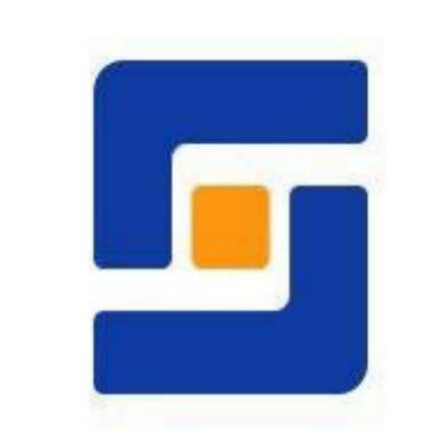 山东五思信息科技有限公司2024年5月目  录1	登录须知	11.1	浏览器	11.2	登录方式	12	博士报名	62.1	提交材料（考生）	6登录须知浏览器推荐使用谷歌浏览器浏览本站以获取最佳体验效果。Chrome浏览器下载地址：https://www.google.cn/intl/zh-CN/chrome/登录方式访问地址地址：http://210.40.176.140/pas/考生登录：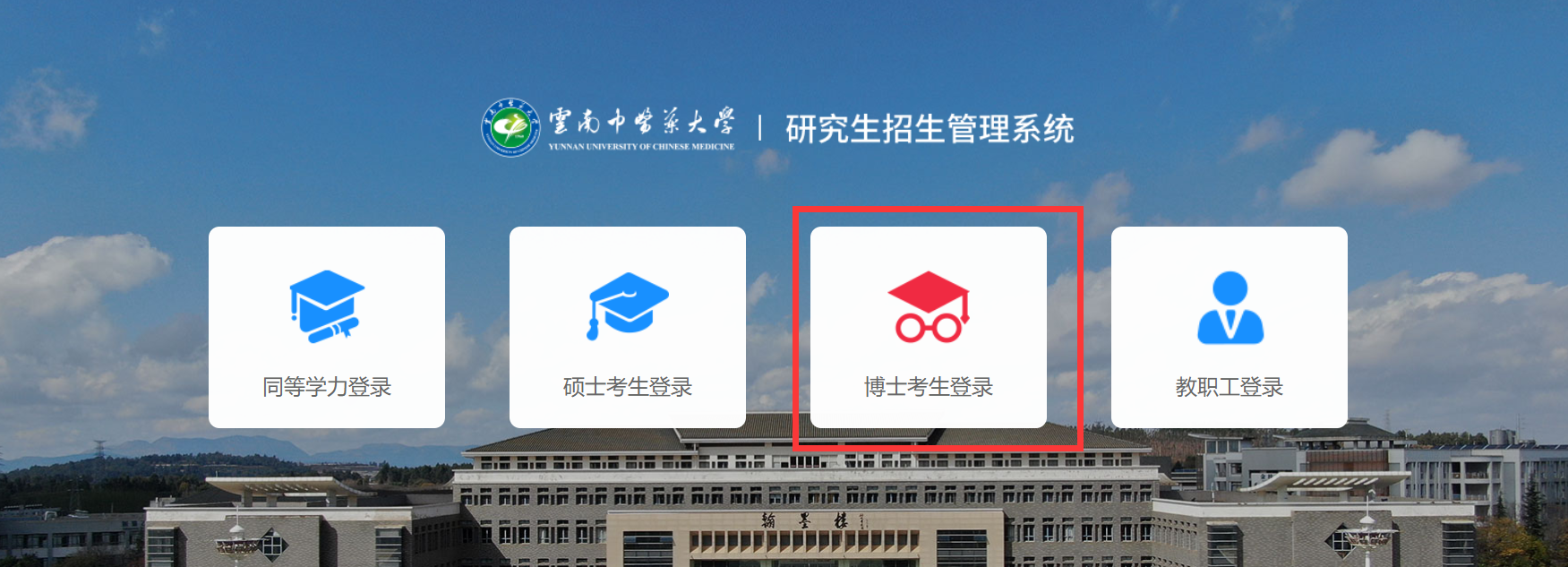 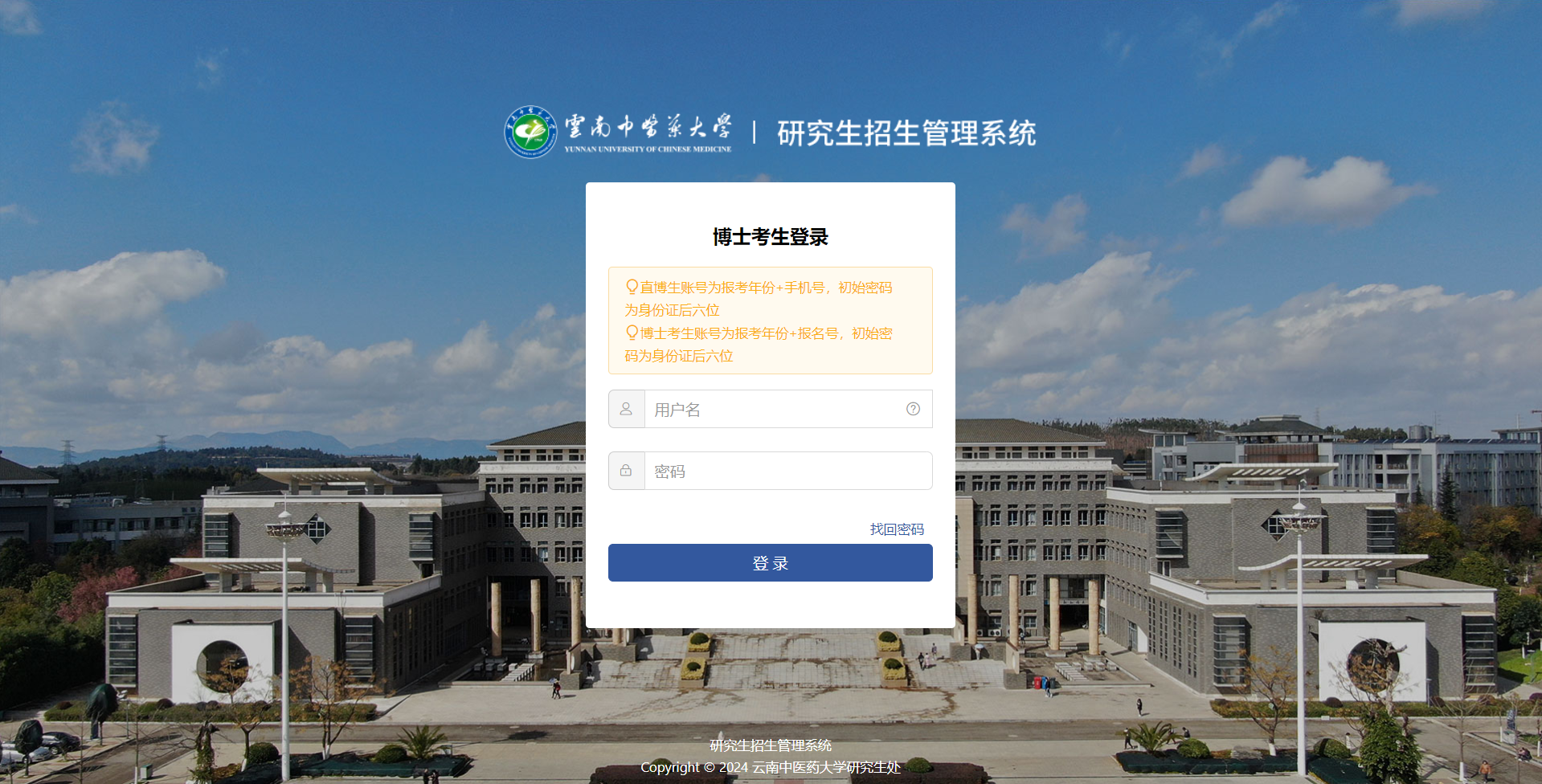 账号及初始密码规则考生登录账号为报考年份+报名号，初始密码为身份证号后六位。考生账号登录后，强制要求修改密码及完善信息。注：考生需按系统提示修改密码及完善信息，未完成不可中途退出系统！否则后续将无法自主找回密码（完善信息时填写的联系方式为找回密码时接收验证码的联系方式）。考生忘记账号如何操作点击用户名后的图标。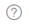 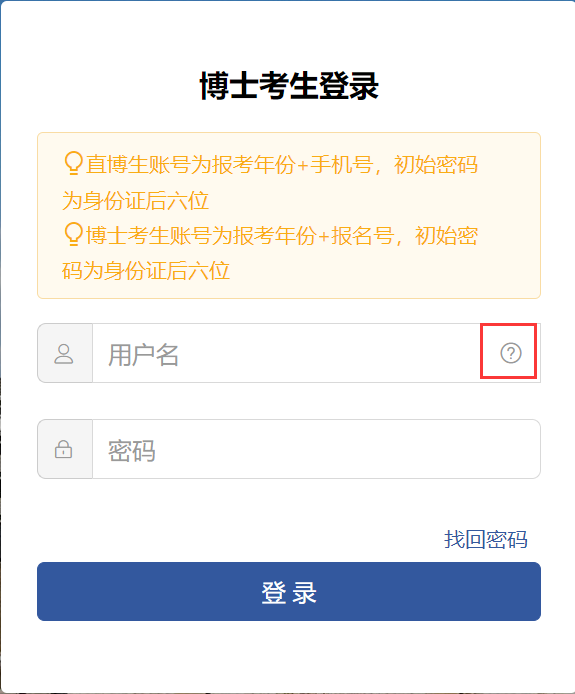 输入姓名和证件号，点击【查询登录账号】。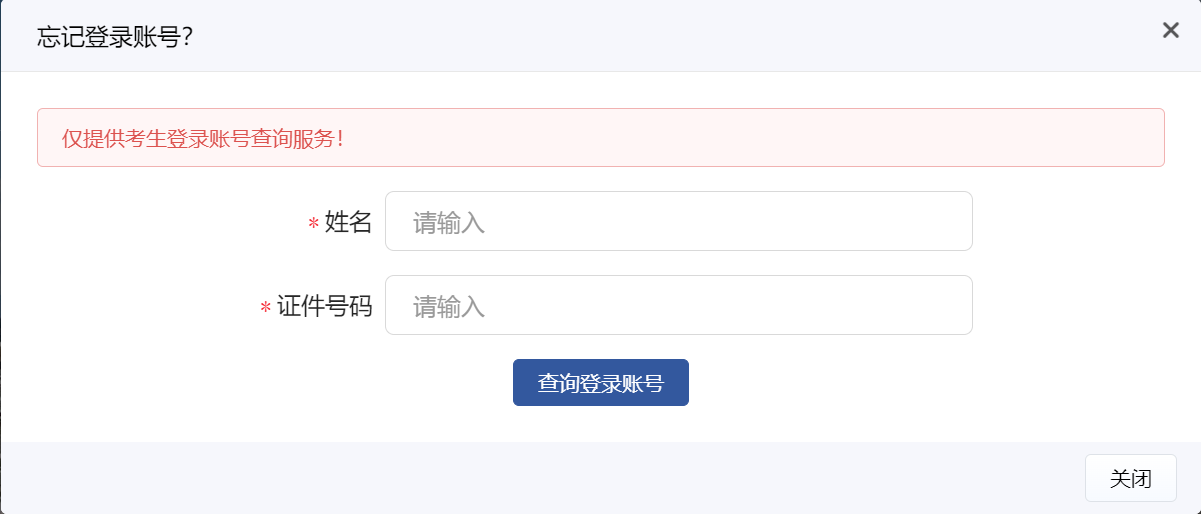 查询登录账号考生忘记密码如何操作（注：首次登录无法找回密码，请使用身份证号后六位登录）点击博士考生登录右下角的【找回密码】按钮。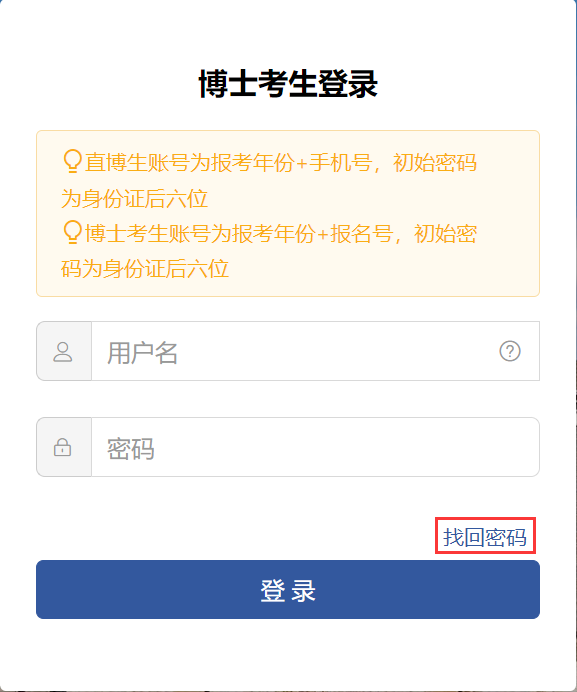 找回密码分为三步找回：一、输入登录账号（若忘记账号可参考3.考生忘记账号如何操作查询）。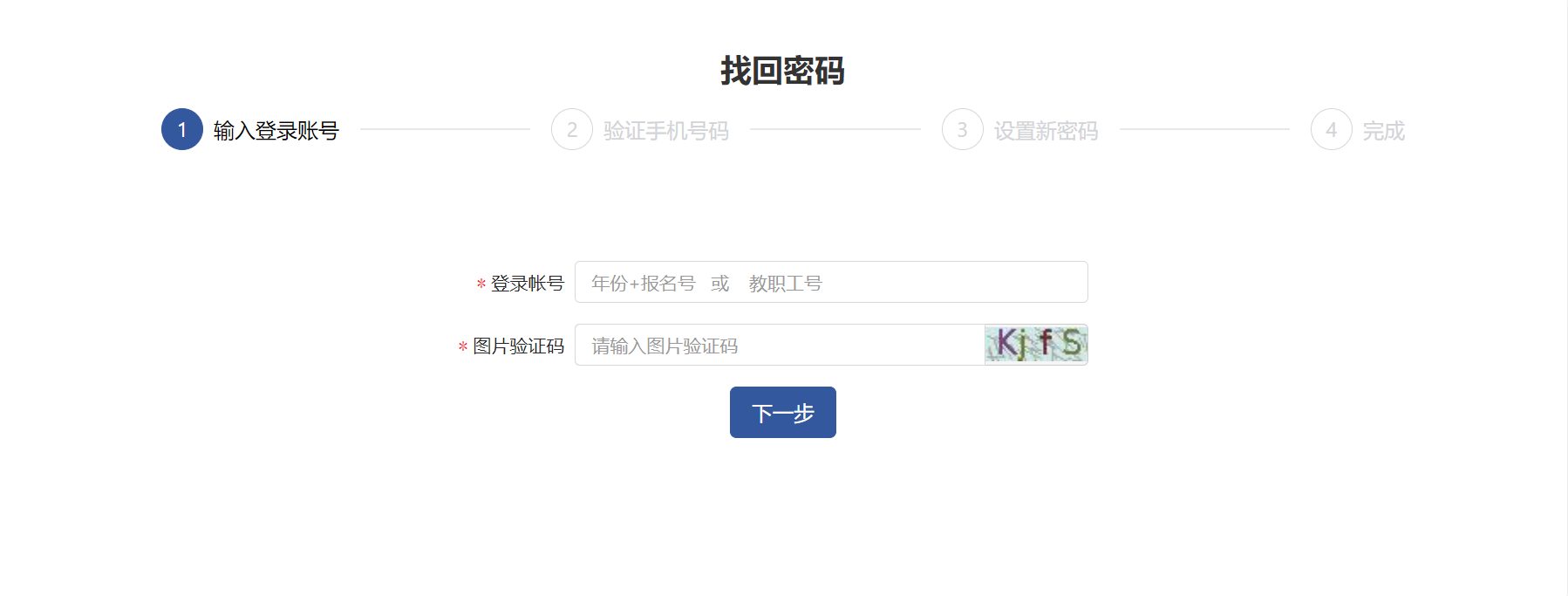 登录账号和验证码	二、验证手机号码（验证手机号为首次登录后完善的手机号，若首次录未完善则无法收到验证码！）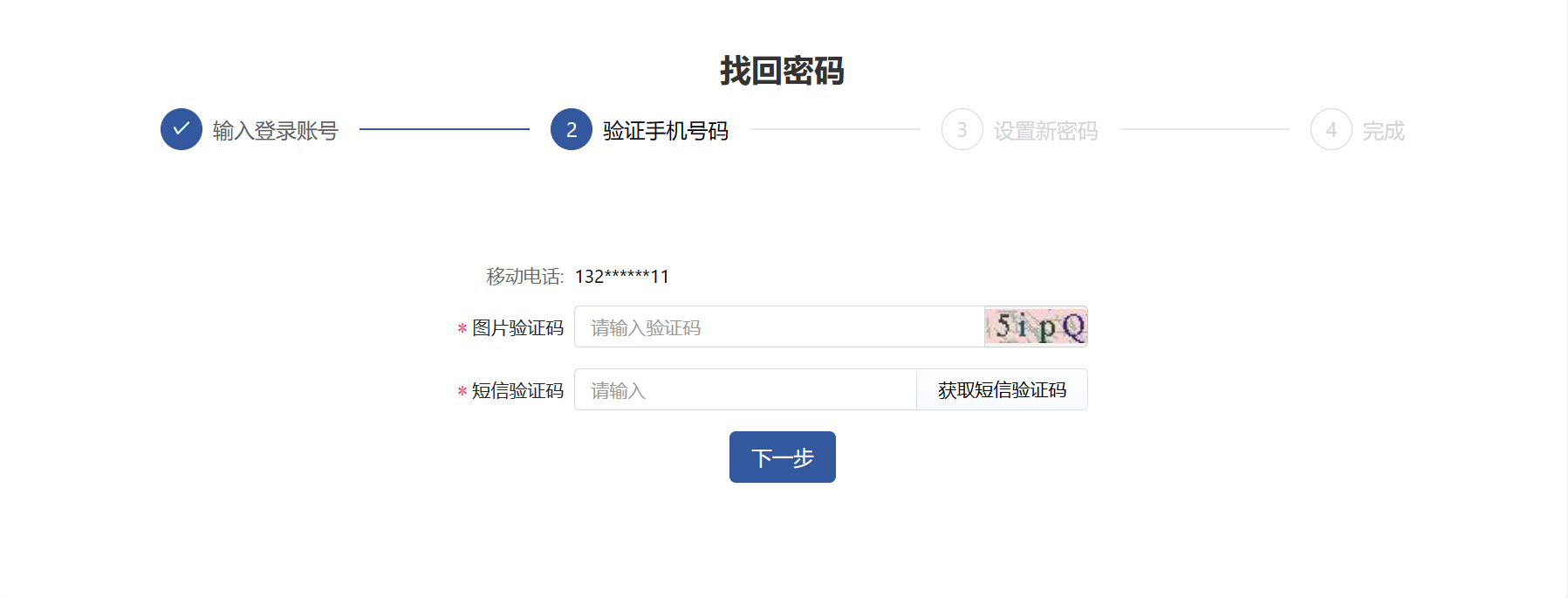 验证码	三、设置新密码。博士报名提交材料（考生）功能位置：【考生报名】-【博士考核】-【申请考核、硕博连读报名】。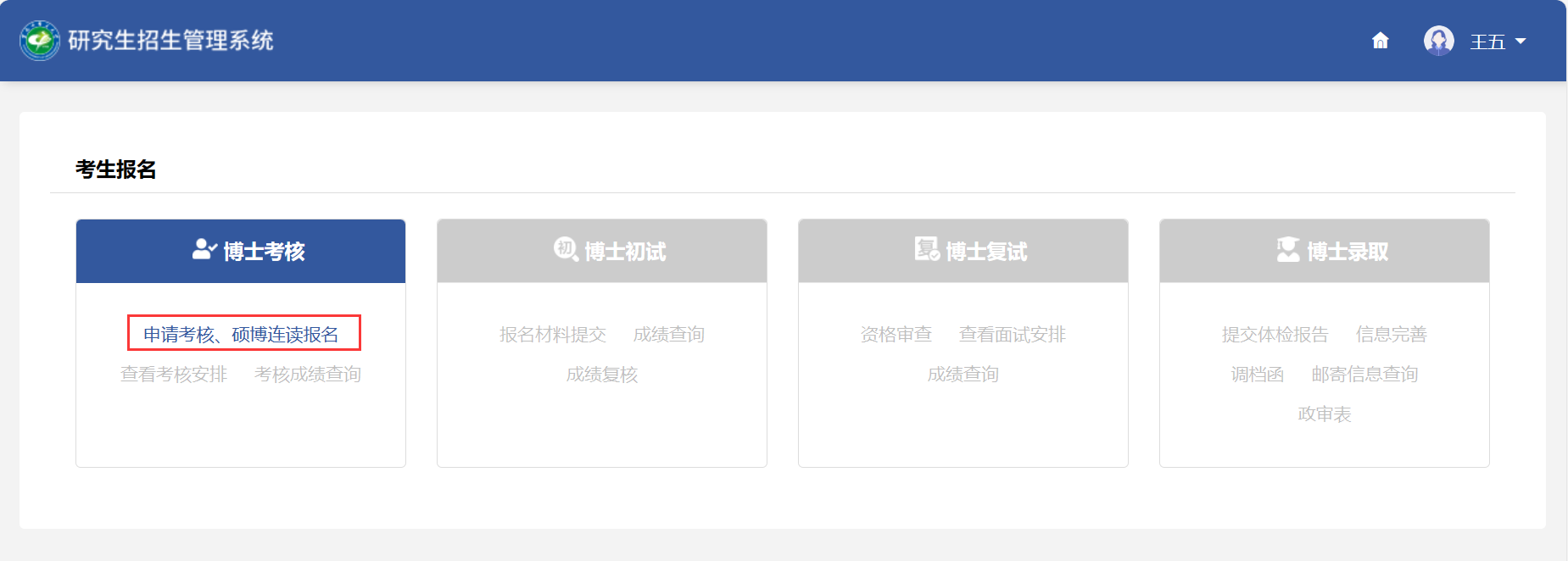 功能位置	第一步：查看填报须知。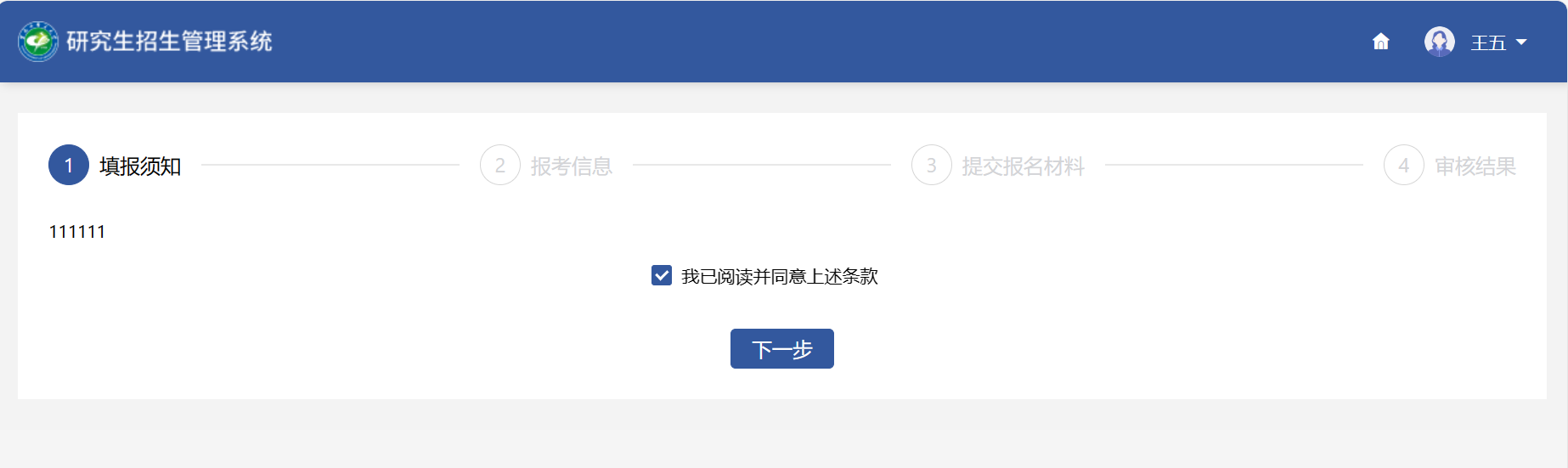 填报须知第二步：查看报考信息。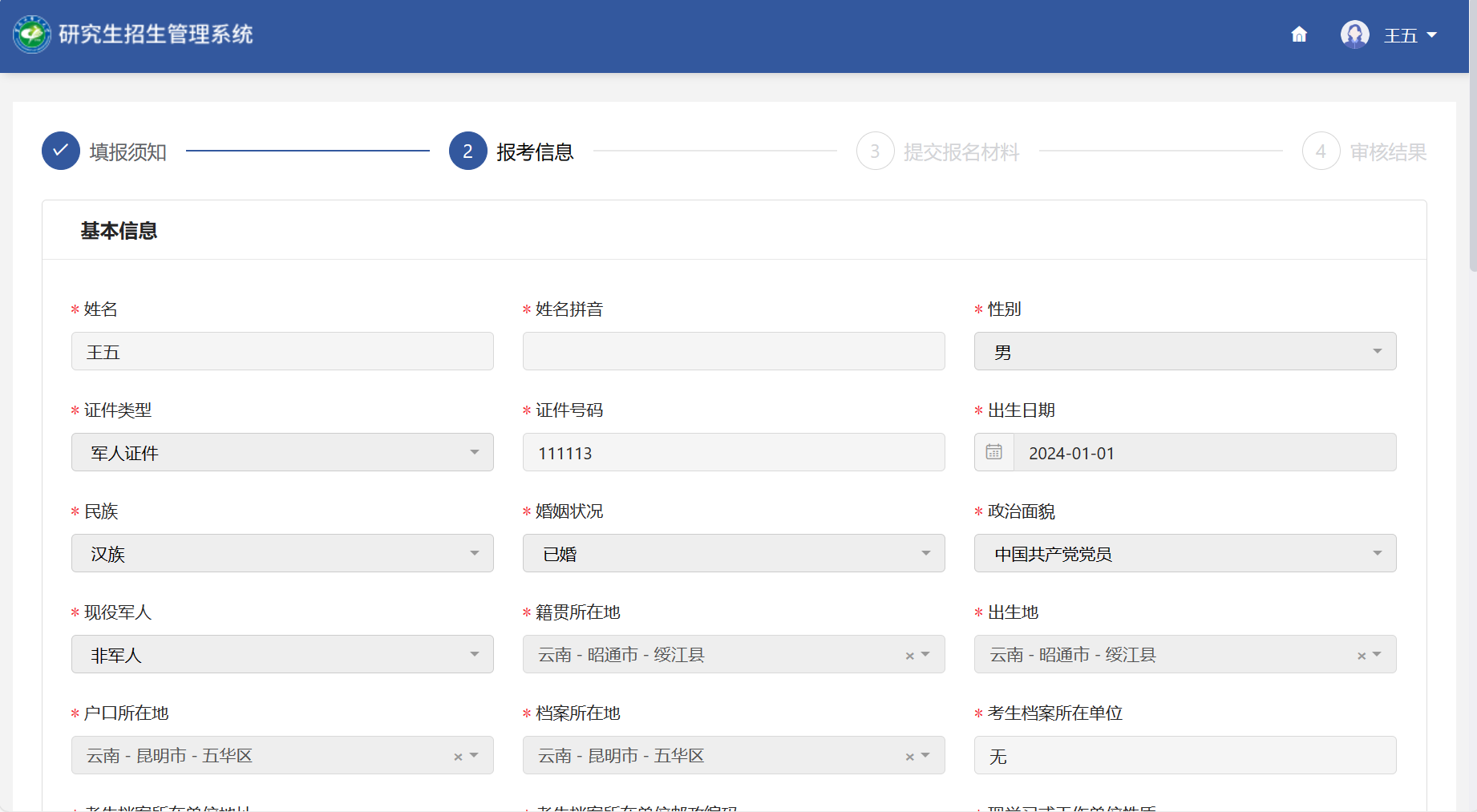 查看报考信息	第三步：提交报名材料。	注：报考信息根据学校具体要求填写！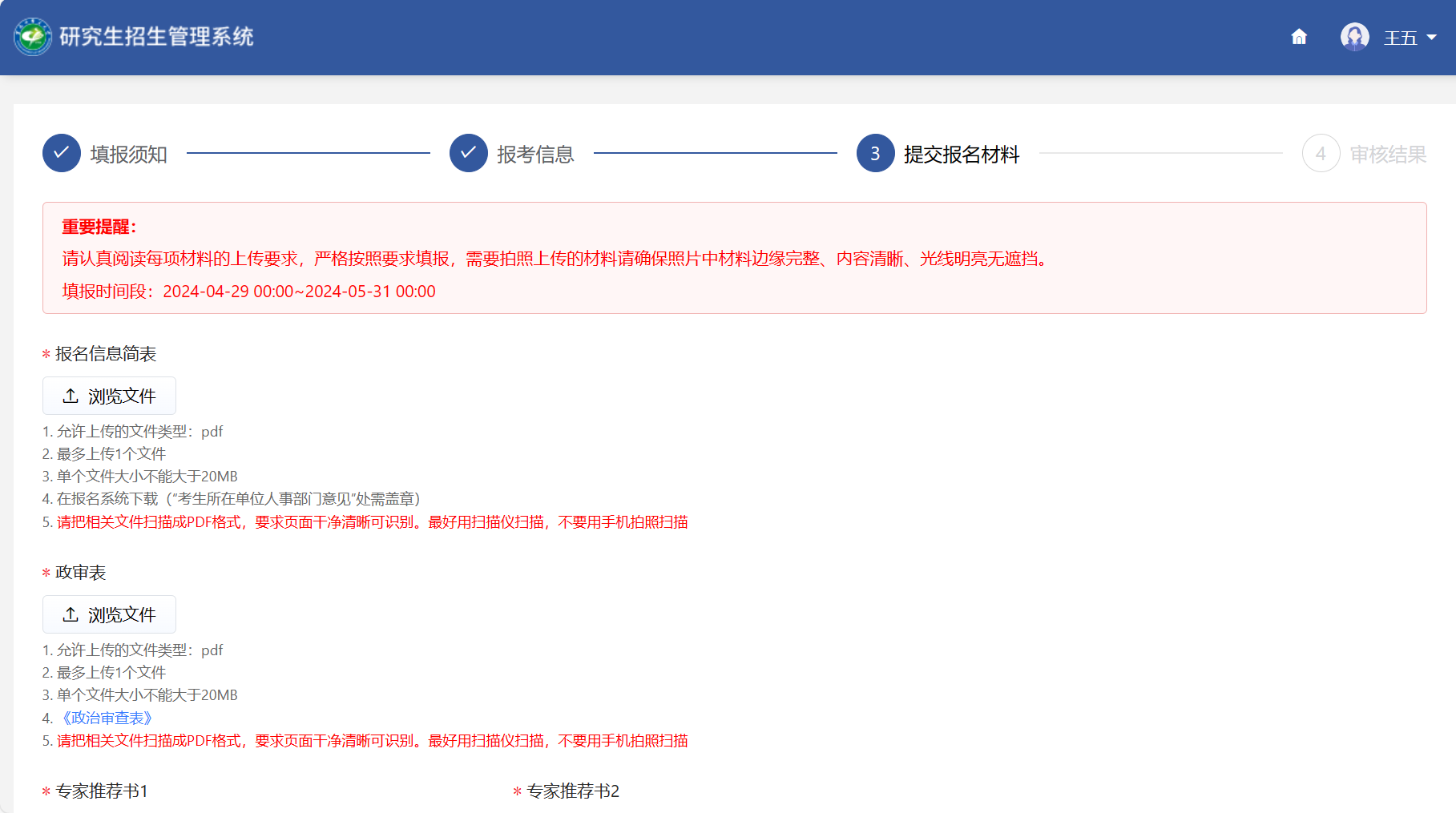 提交报名材料第四步：查看审核结果。点击【撤回】可在学校老师审核前撤回提交信息。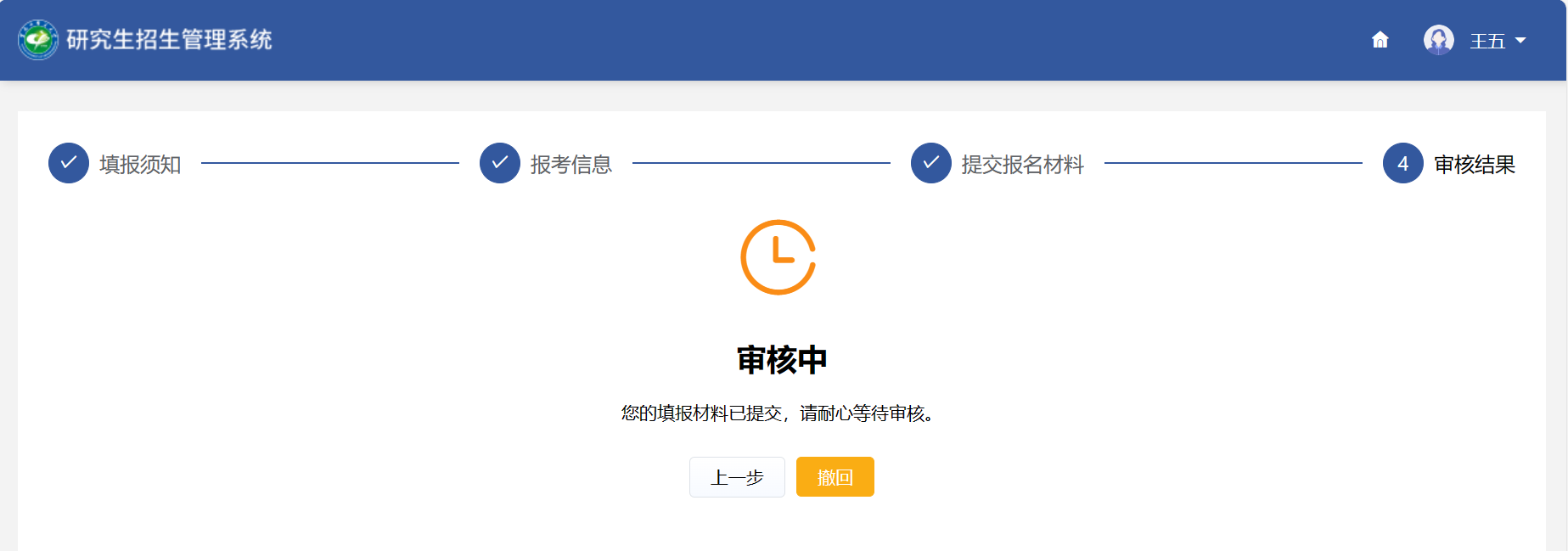 查看审核结果